Plán výchovy a péčePersonál dětské skupiny (dále jen DS) pracuje s dětmi podle ročního výchovného plánu. Zohledňuje věkové složení skupiny (1 – 3 roky), individuální požadavky dítěte v souladu s jeho zdravotním a psychickým stavem, případně i individuální požadavky dítěte se specifickými potřebami, a to na základě předchozí dohody s rodiči, konzultace s lékařem/odborníkem dle provozních možností DS. Na roční výchovný plán navazují dílčí měsíční plány, které jsou zveřejňovány i na facebookových stránkách DS. Denní plány vychází z plánů měsíčních, procvičují se říkanky, písničky, výtvarná výchova, dochází k praktickému nácviku a prožívání nových poznatků venku a také během vnitřních činností, které jsou upravovány s ohledem na složení přítomných dětí v konkrétní den. Plnění plánů kontroluje ředitel DS. U dětí je rozvíjena a upevňována samoobsluha, hygienické a stravovací návyky, učíme se orientovat se v ročních obdobích, probíráme zvyky a obyčeje vztahující se k jednotlivým částem roku, získáváme znalosti přírody, využíváme blízkost lesa, často tam chodíme, sbíráme přírodniny, které využíváme jak k výzdobě jeslí, tak k výtvarným výtvorům. Při procházkách se zaměřujeme také na správný pohyb na silnici, bezpečnost provozu. Pracujeme na upevňování jazykových schopností, rozšiřujeme slovní zásobu, procvičujeme paměť, zaměřujeme se na hudební a výtvarnou výchovu, nácvik správného úchopu tužky, procvičujeme motoriku, zkoumáme jevy kolem nás, věnujeme se tělesné výchově, děti vedeme k toleranci a pracujeme na podpoře jejich sebevědomí a sebereflexe. Podporujeme ochranu přírody, třídíme odpad, neplýtváme vodou, používáme kompostér, pěstujeme zeleninu, ovoce a bylinky na zahradě DS. Postupně se starší děti připravují na vstup do školky, tedy učí se pozdravit, poprosit a poděkovat, samostatně jíst, pít z hrnečku, vykonat potřebu, umýt si ruce, poznat svoji značku, barvy a oblečení, oblékat se bez pomoci, poskládat si věci na hromádku, chodit po schodech. Každé dítě má právo, která mu zaručuje Listina základních práv a svobod a Úmluva o právech dítěte, dále právo na ochranu a bezpečnost zdraví během všech činností, tj. bezpečné prostředí dětské skupiny, které plní podmínky stran hygieny, materiálního zázemí, personálního a organizačního zabezpečení, také na kvalitní vzdělávání, které zaručuje optimální rozvoj jeho schopností a celé osobnosti, být respektováno jako jedinec ve společnosti, slušné zacházení, neúčastnit se řízených činností, kvalitní stravování, na individuální přizpůsobený adaptační režim při nástupu do DS. Je zakázáno používat vůči dítěti nepřiměřený výchovný prostředek nebo omezení anebo takové výchovné prostředky, které se dotýkají důstojnosti dítěte nebo které jakkoli ohrožují jeho zdraví, tělesný, citový, rozumový a mravní vývoj.Denní rozvrh činností:Příchod do DS v čase 6,30 – 8,30, individuální přivítání s dítětem, podporujeme rituály, před snídaní je dětem umožněna volná hra, v případě brzkého příchodu se věnujeme řízeným hrám,8,30 snídaně, společně u stolu,9,00 společný program, tj. rozcvička, zpěv, čtení pohádky, program podle aktuálního výchovného plánu, 9,30 ovocná/zeleninová svačinka,odchod ven na procházku nebo aktivity na dvorku, pohybové hry, poznávání přírody, v případě velmi nepříznivého počasí se věnujeme výtvarné výchově, hudební výchově, případě stolním hrám, procvičování motoriky a jiným společným činnostem,11,30 oběd, společně u stolu,12,00 odchod na lůžko, pohádka, spaníděti, které jsou přihlášeny jen na dopolední program odchází domů, individuální zpětná vazba s rodiči, rozloučení s dítětem14,00 buzení dětí14,15 svačina14,30 – 16,30 odchod dětí domů, volná hra, individuální zpětná vazba s rodiči, rozloučení s dítětem. Vyzvednout dítě má rodič právo z vážných důvodů kdykoliv, ale po dohodě s pečující osobou.Před každým jídlem a před spaním návštěva toalety a mytí.Výchovný plán se řídí zákonem č. 247/2014 Sb. ve znění pozdějších předpisů.Roční výchovný plán 2022 - 2023ZÁŘÍ – „Vítejte v jesličkách“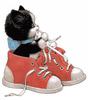 poznáváme nové kamarády, tety ...seznamujeme se s prostředím jeslí, svou značkou ...seznamujeme děti s pravidly bezpečného chování během pobytu v jeslích vhodnou organizací a laskavým přístupem usnadňujeme novým dětem vstup do nového prostředíŘÍJEN – „Podzim čaruje“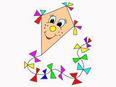 vnímáme podzimní změny v přírodě, barevnost podzimupoznáváme plody podzimu (ovoce, zelenina, houby ...)seznamuje děti s lidovými zvyky a tradicemi ... (pečení brambor, pouštění draka, dlabání dýní...)upevňujeme základní hygienické návykyLISTOPAD – „Zima se blíží" 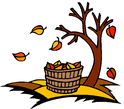 podporujeme rozvoj výtvarných a tvořivých schopnostísledujeme znaky podzimu (vítr, déšť, padání listí ...)povídáme si o přípravě zvířátek na zimní obdobíučíme se správně stolovatroční období s kouzelnou pohádkouPROSINEC – „Hurá, hurá po roce, už jsou tu zase Vánoce“ 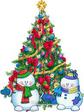 seznamujeme děti s vánočními zvyky a tradicemi... Mikuláš, anděl, vánoční stromeček...očekáváme příchod Ježíškaučíme se říkanky a písničky s vánoční tematikouhrátky s hudebními nástroji - rolničky, zvoneček, kytara ..LEDEN – „Kouzla zimy“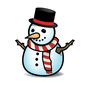 vyprávíme si o zážitcích z Vánoc, o příchodu Tří králůhrajeme si ve sněhu - sáňkování, bruslení ...pečujeme o zvířátka - krmení ptáčků, labutí ...podporujeme správné chování a jeho kouzla - půjčování hraček, kamarádské vztahyÚNOR – „Maškarní rej“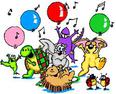 vytváříme masky a výzdobu na karnevalučíme se poznávat své tělo, upevňování sebeobsluhy při oblékánípoznáváme zimní přírodu - mráz, sníh, rampouchy ...BŘEZEN – „Jaro ťuká na okénko“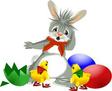 pozorujeme probouzení jara - první kytičky, pučení stromů, zelenání trávy ...učíme se, co jíme a co je zdravé - ovoce, zelenina (prevence nemocí)poznáváme základní druhy ovoce a zeleniny povídáme si o Velikonocích a s nimi spojenými tradicemi - pletení pomlázky, zdobení vajíček ...DUBEN – „Když všechno kvete“poznáváme zvířátka a jejich mláďátkavnímáme a rozlišujeme pomocí všech smyslů (oči, uši, pusa, nos, ruce)povídáme si o čarodějnicíchprohlubujeme bezpečnost dětí (červená stůj, zelená jdi)KVĚTEN – „Moje maminka je nejlepší máma na světě“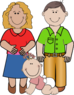 vmilujeme svoji rodinu, okolí, příroduvyprávíme si  o mamince, výroba přáníčekMyška nás provede přírodou - pohádkapilujeme slabikář slušnostiČERVEN – „Cestujeme za sluníčkem“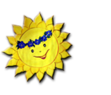 cestujeme a sportujemeučíme se znát základní barvyvyprávíme si o létě, sluníčku, prázdnináchopakujeme to, co jsme se naučiliČERVENEC + SRPEN – „Léto, co jsi nám připravilo?“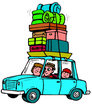 Datum vydání dokumentu: 10. května 2022